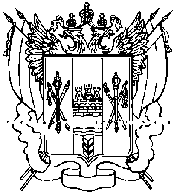 	Администрация Киевского сельского поселенияПОСТАНОВЛЕНИЕ            26.04 2017 г.                                          № 39                                         с.КиевкаВо исполнение Федеральных законов от 6 октября 2003 года N 131-ФЗ "Об общих принципах организации местного самоуправления в Российской Федерации" (с изменениями, внесенными Федеральным законом от 10 июня 2008 года N 77-ФЗ), от 21 декабря 1994 года N 69-ФЗ "О пожарной безопасности", от 22 июля 2008 года N 123-ФЗ "Технический регламент о требованиях пожарной безопасности", ПОСТАНОВЛЯЮ:1. Утвердить Перечень социально значимых работ при участии граждан по обеспечению первичных мер пожарной безопасности на территории Киевского сельского поселения (прилагается).2. Контроль за выполнением  настоящего постановления оставляю за собой.И.о. главы администрацииКиевского сельского поселения                                                                  Е.В.Мельникова Приложение к постановлению администрацииКиевского сельского поселения№ 39 от 26.04.2017гПеречень социально значимых работ при участии граждан по обеспечению первичных мер пожарной безопасности на территории Киевского сельского поселения1. Проведение разъяснительной работы среди населения Киевского сельского поселения с целью соблюдения противопожарного режима, выполнения первичных мер пожарной безопасности.2. Проведение противопожарной агитации и пропаганды Федерального закона от 22 июля 2008 г. N 123-ФЗ "Технический регламент о требованиях пожарной безопасности".3. Осуществление дежурства и патрулирования с первичными средствами пожаротушения в пожароопасный период, при введении особого пожароопасного режима, на пожароопасных объектах, проведение соответствующей разъяснительной работы.4. Выполнение мероприятий, исключающих возможность переброса огня при лесных пожарах на здания и сооружения населенных пунктов, расположенных вблизи лесных массивов (устройство защитных противопожарных полос, посадка лиственных насаждений, удаление в летний период сухой растительности и другие).5. Обеспечение своевременной очистки территорий населенных пунктов в пределах противопожарных расстояний между зданиями, сооружениями и открытыми складами, а также участков, прилегающих к жилым домам, дачным и иным постройкам, от горючих отходов, мусора, тары, опавших листьев, сухой травы и т.п.6. Очистка зимой от снега и льда дорог, проездов и подъездов к зданиям, сооружениям и водоисточникам, используемым для целей пожаротушения.7. Подготовка пожарных водоемов, пирсов, пожарных гидрантов для забора воды пожарными автомобилями.8. Вызов подразделений противопожарной службы  в случае возникновения пожара и принятие немедленных мер к спасению людей и имущества от пожара.Об определении формы социально значимых работ при участии граждан в обеспечении первичных мер пожарной безопасности в границах Киевского сельского поселения